MODELO DE PROPOSTA DE PROJETO DE TI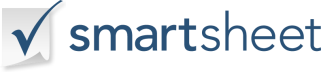 TÍTULO DO PROJETOENVIADO PORENVIADO PARATELEFONE / E-MAILTELEFONE /E-MAIL DO RECEPTORDATA SUBMETIDADATA DE INÍCIO PROJETADAForneça nome, título, telefone e endereço de e-mail para cada parte interessada abaixo.Forneça nome, título, telefone e endereço de e-mail para cada parte interessada abaixo.PATROCINADOR DO PROJETO   Comissões de entrega de projetos e campeões; Fornece visão e direção; Aceita a responsabilidadePATROCINADOR DO PROJETO   Comissões de entrega de projetos e campeões; Fornece visão e direção; Aceita a responsabilidadeFINANCIAMENTO PATROCINADOR   Pessoa /departamento obtendo orçamento necessárioFINANCIAMENTO PATROCINADOR   Pessoa /departamento obtendo orçamento necessárioPROPRIETÁRIO DO PROJETO   Confirma a necessidade de projeto e valida objetivos; Fornece especificações, monitoramento, entrega geralPROPRIETÁRIO DO PROJETO   Confirma a necessidade de projeto e valida objetivos; Fornece especificações, monitoramento, entrega geralPROPOSTA FACILITADOR   Proposta de apoio de preparaçãoPROPOSTA FACILITADOR   Proposta de apoio de preparaçãoPARTES INTERESSADAS ADICIONAISPARTES INTERESSADAS ADICIONAISNOME DAS PARTES INTERESSADASFUNÇÃO DAS PARTES INTERESSADASDESCRIÇÃO DO NOME DO PROJETO ANDPROPÓSITO / OBJETIVOSSUPOSIÇÕESMEDIÇÕES DE SUCESSOFATORES DE RISCOABORDAGEMESCOPO DO TRABALHOESCOPO DO TRABALHOFUNÇÕES /PROCESSOS IMPACTADOS PELO PROJETOFUNÇÕES /PROCESSOS IMPACTADOS PELO PROJETONO ESCOPONO ESCOPONO ESCOPONO ESCOPOFORA DO ESCOPOFORA DO ESCOPOFORA DO ESCOPOFORA DO ESCOPOINCERTOINCERTOINCERTOINCERTOINTERDEPENDÊNCIAS / SUBSTITUIÇÃO / CONSOLIDAÇÃO COM OUTROS SERVIÇOS, PROJETOS AND SISTEMASINTERDEPENDÊNCIAS / SUBSTITUIÇÃO / CONSOLIDAÇÃO COM OUTROS SERVIÇOS, PROJETOS AND SISTEMASNO ESCOPONO ESCOPONO ESCOPONO ESCOPOFORA DO ESCOPOFORA DO ESCOPOFORA DO ESCOPOFORA DO ESCOPOINCERTOINCERTOINCERTOINCERTOCRONOGRAMA / MARCOSCRONOGRAMA / MARCOSCRONOGRAMA / MARCOSCRONOGRAMA / MARCOSCRONOGRAMA / MARCOSVISÃO GERALMARCOMARCOMARCOMARCOPRAZOESTIMATIVA DE CUSTO AND RECURSOS DO PROJETOESTIMATIVA DE CUSTO AND RECURSOS DO PROJETOESTIMATIVA DE CUSTO AND RECURSOS DO PROJETOESTIMATIVA DE CUSTO AND RECURSOS DO PROJETOESTIMATIVA DE CUSTO AND RECURSOS DO PROJETOVISÃO GERALNECESSIDADES /INVESTIMENTONECESSIDADES /INVESTIMENTONECESSIDADES /INVESTIMENTONECESSIDADES /INVESTIMENTOCUSTOPESSOAL - TÉCNICOPESSOAL - TÉCNICOPESSOAL - TÉCNICOPESSOAL - TÉCNICOPESSOAL - FUNCIONALPESSOAL - FUNCIONALPESSOAL - FUNCIONALPESSOAL - FUNCIONALCONSULTACONSULTACONSULTACONSULTATREINAMENTO /DOCUMENTAÇÃOTREINAMENTO /DOCUMENTAÇÃOTREINAMENTO /DOCUMENTAÇÃOTREINAMENTO /DOCUMENTAÇÃOHARDWAREHARDWAREHARDWAREHARDWARESOFTWARESOFTWARESOFTWARESOFTWAREOUTROSOUTROSOUTROSOUTROSESTIMATIVA TOTALESTIMATIVA TOTALESTIMATIVA TOTALESTIMATIVA TOTAL
DISCLAIMERTodos os artigos, modelos ou informações fornecidos pelo Smartsheet no site são apenas para referência. Embora nos esforcemos para manter as informações atualizadas e corretas, não fazemos representações ou garantias de qualquer tipo, expressas ou implícitos, sobre a completude, precisão, confiabilidade, adequação ou disponibilidade em relação ao site ou às informações, artigos, modelos ou gráficos relacionados contidos no site. Qualquer dependência que você deposita em tais informações está, portanto, estritamente em seu próprio risco.